ªª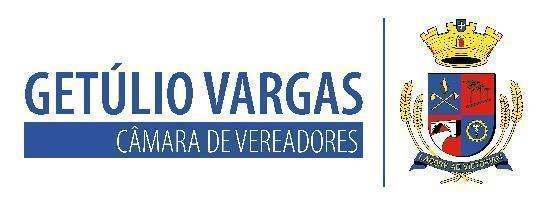 BOLETIM INFORMATIVO Nº. 039/2023Sessão Ordinária do dia 26 de outubro de 2023, às 18h30, realizada na sede do Poder Legislativo, na Sala das Sessões Engenheiro Firmino Girardello, sob a Presidência do Vereador Nilso João Talgatti, secretariado pelo Vereador Jeferson Wilian Karpinski, 1º Secretário, com presença dos Vereadores: Aquiles Pessoa da Silva, Dianete Maria Rampazzo Dalla Costa, Dinarte Afonso Tagliari Farias, Domingo Borges de Oliveira, Ines Aparecida Borba, Marco Antônio Talgatti e Paulo Dall Agnol.  PROPOSIÇÕES EM PAUTAPedido de Providências nº 031/2023 de 23-10-2023 - Vereador Marco Antônio Talgatti - Solicita que sejam feitas melhorias na Rua Albino Fernando Holzbach, trecho compreendido entre as Ruas Alexandre Bramatti e Jacob Gremmelmaier, bairro Centro.APROVADO POR UNANIMIDADE.Pedido de Providências nº 032/2023 de 24-10-2023 - Vereador Paulo Dall Agnol - Solicita que seja feito calçamento na Rua Darci José Sandri, bairro São Cristóvão.APROVADO POR UNANIMIDADE.Pedido de Providências nº 033/2023 de 24-10-2023 - Vereadora Ines Aparecida Borba - Solicita que seja feita uma vistoria em todas as bocas de lobo da Cidade, a fim de evitar alagamentos, tendo em vista que muitas estão obstruídas.APROVADO POR UNANIMIDADE.Projeto de Lei nº 101/2023 de 24-10-2023 - Executivo Municipal - Autoriza o Poder Executivo Municipal a repassar ao Hospital São Roque os valores do Completivo Remuneratório aos Profissionais da Enfermagem, firmar Termo Aditivo ao Convênio 006/2023 e dá outras providências.APROVADO POR UNANIMIDADE.Projeto de Decreto Legislativo nº 008/2023 de 23-10-2023 - Mesa Diretora - Estabelece Ponto Facultativo nos serviços da Câmara de Vereadores de Getúlio Vargas.APROVADO POR UNANIMIDADE.Projeto de Decreto Legislativo nº 009/2023 de 23-10-2023 - Mesa Diretora - Aprova a homenagem aos 20 anos de fundação da Liga de Combate ao Câncer com a Vida de Novo, de Getúlio Vargas.APROVADO POR UNANIMIDADE.Indicação nº 015/2023 de 09-10-2023 - Vereadora Dianete Maria Rampazzo Dalla Costa - Sugere ao Executivo Municipal que seja construída uma pracinha de brinquedos na área externa do Ginásio Municipal Ataliba José Flores (no gramado da pista de atletismo).REJEITADO PELA MAIORIA.Indicação nº 016/2023 de 24-10-2023 - Vereadora Ines Aparecida Borba - Sugere ao Executivo Municipal que realize um estudo técnico, juntamente com o Município de Estação, visando melhorar as condições de trafegabilidade na rodovia que liga os municípios.APROVADO PELA MAIORIAMoção nº 013/2023 de 23-10-2023 - Vereador Jeferson Wilian Karpinski - Solicita que seja encaminhada Moção de Apoio à reposição inflacionária de 32% ao efetivo da Brigada Militar e do Corpo de Bombeiros Militar do Rio Grande do Sul.APROVADO POR UNANIMIDADE.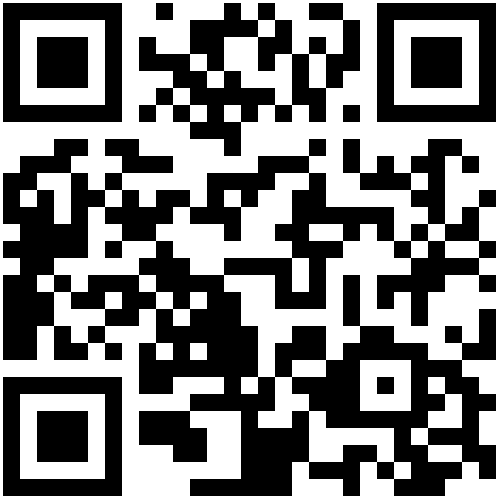 Confira a íntegra das proposições em pauta lendo o qr code em seu celular ou no linkt.ly/_cQyFAVISOSO atendimento na Casa acontece das 8h30 às 11h30 e das 13h30 às 17h de segunda a sexta-feira;O contato com o Poder Legislativo poderá ser feito também por telefone através do número (54) 3341 3889, ou pelo e-mail: camaravereadoresgv@gmail.com;A próxima sessão plenária acontece quarta-feira, dia 08 de novembro, às 18h30, na sala das sessões Engenheiro Firmino Girardello, segundo andar da Câmara de Vereadores;A Sessão na íntegra, bem como as decisões, estão disponíveis nas redes sociais da Casa;As sessões são transmitidas ao vivo por meio da página oficial da Casa no Facebook (Poder Legislativo de Getúlio Vargas).Para mais informações acesse:getuliovargas.rs.leg.brGetúlio Vargas, 31 de outubro de 2023Nilso João TalgattiPresidente